 			Carl-Fuhlrott-Gymnasium 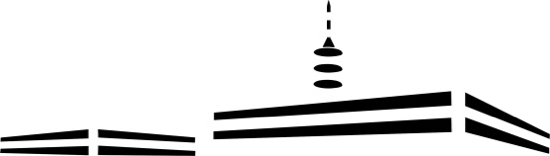 Nachhilfe am CFGDu hast Probleme in einem Hauptfach und brauchst eine Nachhilfe, die sich mit dir in der Schule hinsetzt und dir hilft?Dann schau mal auf die Nachhilfebörse. Du findest sie hier auf unserer Website http://cfg.wtal.de/nachhilfeboerse/. Dort kannst du dir jemanden heraussuchen, der dein Fach und deine Stufe angegeben hat. Über die E-Mail-Adresse kannst du die Schüler:innen kontaktieren und alles weitere mit ihnen absprechen.Wir haben im Vorhinein geprüft, ob die Schüler:innen den Ansprüchen entsprechen, dir eine gute Nachhilfe zu geben.Die Nachhilfestunden dauern 60 Minuten und kosten 15€/pro Stunde.Wir hoffen, dass die Nachhilfearbeit für dich Erfolg bringt!Für alle Mitwirkenden G. v. Kathen